Инструкция по подключению.Уважаемые жители Пермского края!Приглашаем Вас принять участие в мероприятиях по финансовой грамотности в формате видеоконференции с использованием сервиса iMind в сети Интернет.Дата проведения: в соответствии с графиком проведения Отделением Пермь вебинаров по финансовой грамотности.Проверка технических средств: за 30 минут до начала мероприятия.К мероприятиям можно подключиться через браузер с рабочего места. Для этого необходимо выполнить следующие действия:Для входа через браузер (рекомендуется Google Chrome) с рабочего места, подключенного к сети Internet, пройдите по ссылке: https://cbr.imind.ru/#login_by_idПерейдите на вкладку «Подключиться к мероприятию по ID».В поле «ID мероприятия» введите значение 922-936-579 и нажмите кнопку «Продолжить».Выберите вкладку «Я не зарегистрирован в системе».В Поле «Имя» введите наименование учреждения (например: КЦСЗ г. Перми).Нажмите кнопку «Войти в мероприятие».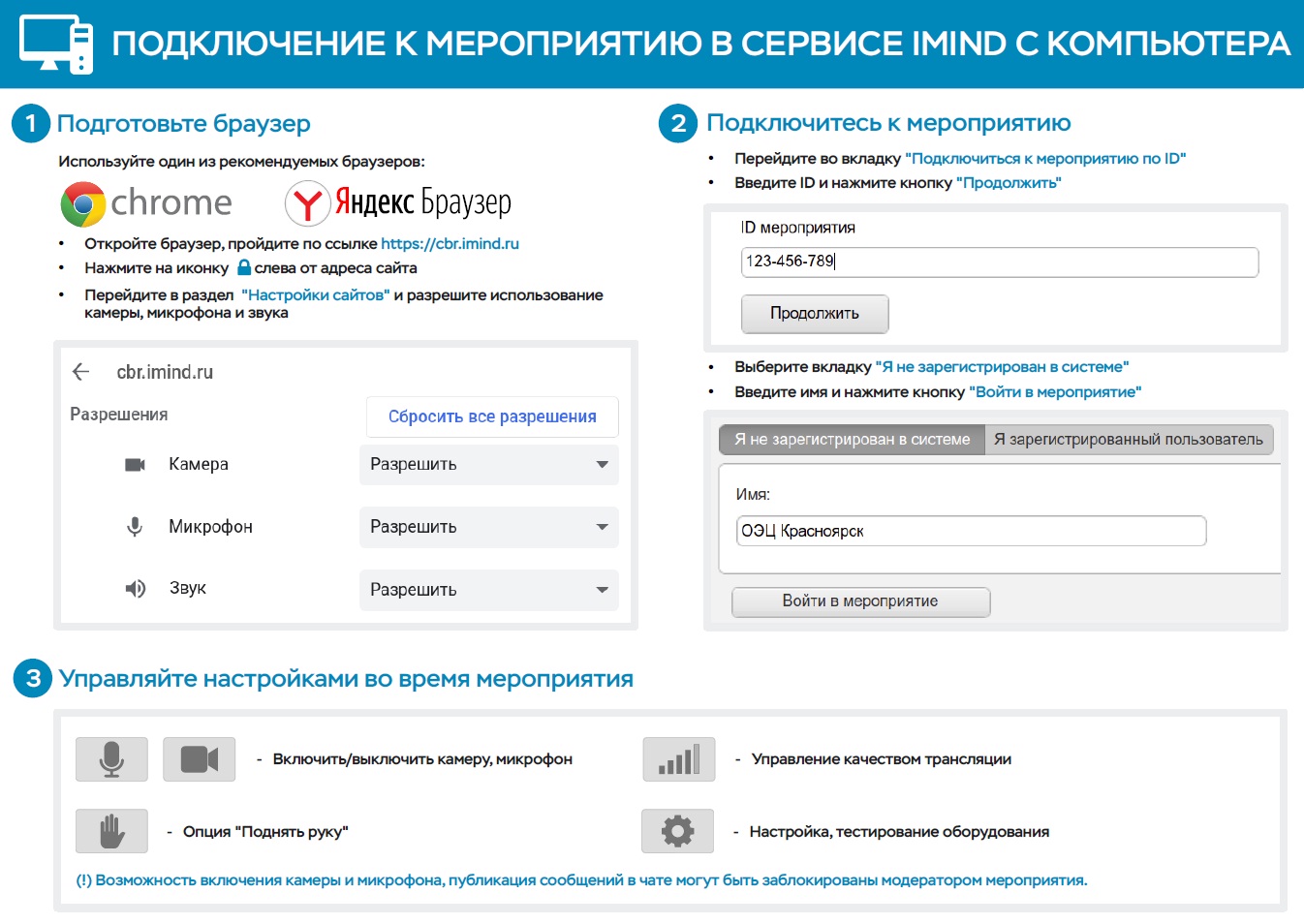 